§1255.  ExemptionsThe following persons are exempt from this chapter:  [PL 1991, c. 442, §1 (AMD).]1.  Limited practice by nonresident. [PL 2019, c. 375, §4 (RP).]2.  Nonresident becoming resident. [PL 2019, c. 375, §5 (RP).]3.  Certain employees.  An employee or a subordinate of a person holding a license under this chapter as long as the practice does not include responsible charge or design or supervision by the employee or subordinate;[PL 2019, c. 375, §6 (AMD).]4.  United States Government employees.  Officers and employees of the Government of the United States while engaged within this State in the practice of the profession of engineering for said government.5.  Interstate commerce corporation employees.  An officer or employee of a corporation engaged in interstate commerce as defined in the Act of Congress entitled "An Act to Regulate Commerce" approved February 4, 1887, as amended, or in interstate communication as defined in the Act of Congress entitled "Communications Act of 1934" approved June 9, 1934, while working solely as an employee of such corporation. An officer or employee of such corporation customarily in responsible charge of the engineering work of such corporation within this State must be a licensee under this chapter;[PL 2005, c. 315, §8 (AMD).]6.  Subsurface sewage disposal.  Persons who have been licensed by the Department of Health and Human Services pursuant to Title 22, section 42, subsection 3‑A, solely for the purpose of work relating to subsurface sewage disposal systems. This exemption does not apply to the board's power to license or to revoke, suspend or refuse to renew the license of any licensee;[PL 2007, c. 379, §1 (AMD).]7.  Person who performs work on certain vessels.  A person who performs work only on vessels under 200 feet long; and[PL 2007, c. 379, §2 (AMD).]8.  Persons engaged in design of minor construction.  Persons engaged in the design of the following minor construction do not need to provide stamped and sealed plans and specifications unless specifically required by the code enforcement officer.A.  Detached one-family or 2-family residences;  [PL 2007, c. 379, §3 (NEW).]B.  Farm buildings with an overall floor plan not exceeding 3,000 square feet;  [PL 2007, c. 379, §3 (NEW).]C.  Single bathroom additions or renovations in an existing building if there is no impact on the building’s compliance with the National Fire Protection Association Life Safety Code adopted by the Department of Public Safety, Office of the State Fire Marshal;  [PL 2007, c. 379, §3 (NEW).]D.  Revisions or additions to plumbing systems costing up to $10,000 if the work has no impact on the building’s compliance with the National Fire Protection Association Life Safety Code adopted by the Department of Public Safety, Office of the State Fire Marshal and does not involve roof drains;  [PL 2007, c. 379, §3 (NEW).]E.  Revisions to existing heating, ventilation and air conditioning systems and design of new heating, ventilation and air conditioning systems if the work has no impact on the building’s compliance with the National Fire Protection Association Life Safety Code adopted by the Department of Public Safety, Office of the State Fire Marshal requirements and the project does not include more than one heating, ventilation and air conditioning unit with a maximum cooling capacity of 5 tons or heating capacity of 200,000 BTUs;  [PL 2007, c. 379, §3 (NEW).]F.  Revisions or additions to structural systems costing up to $10,000 if the design is in accordance with the tables provided in the International Building Code; and  [PL 2007, c. 379, §3 (NEW).]G.  Revisions or additions to electrical systems costing up to $10,000 if the work has no impact on the building’s compliance with the National Fire Protection Association Life Safety Code adopted by the Department of Public Safety, Office of the State Fire Marshal.  [PL 2007, c. 379, §3 (NEW).]All work done under these exemptions must be in accordance with the licensing requirements of the trade involved, including, but not limited to, all applicable construction industry design standards such as the National Fire Protection Association codes, the Maine Uniform Building and Energy Code adopted pursuant to Title 10, chapter 1103 and any other state and municipal building and energy codes then in effect.[PL 2019, c. 375, §7 (AMD).]SECTION HISTORYPL 1975, c. 760, §5 (AMD). PL 1991, c. 442, §§1,2 (AMD). PL 1995, c. 355, §§2,3 (AMD). PL 1999, c. 186, §§1,2 (AMD). PL 2003, c. 34, §1 (AMD). PL 2003, c. 689, §B6 (REV). PL 2005, c. 315, §§5-9 (AMD). PL 2007, c. 379, §§1-3 (AMD). PL 2019, c. 375, §§4-7 (AMD). The State of Maine claims a copyright in its codified statutes. If you intend to republish this material, we require that you include the following disclaimer in your publication:All copyrights and other rights to statutory text are reserved by the State of Maine. The text included in this publication reflects changes made through the First Regular and Frist Special Session of the 131st Maine Legislature and is current through November 1, 2023
                    . The text is subject to change without notice. It is a version that has not been officially certified by the Secretary of State. Refer to the Maine Revised Statutes Annotated and supplements for certified text.
                The Office of the Revisor of Statutes also requests that you send us one copy of any statutory publication you may produce. Our goal is not to restrict publishing activity, but to keep track of who is publishing what, to identify any needless duplication and to preserve the State's copyright rights.PLEASE NOTE: The Revisor's Office cannot perform research for or provide legal advice or interpretation of Maine law to the public. If you need legal assistance, please contact a qualified attorney.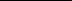 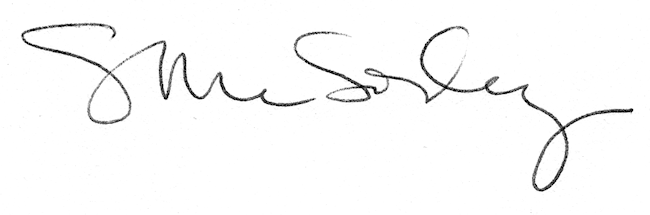 